附件2比赛地点地图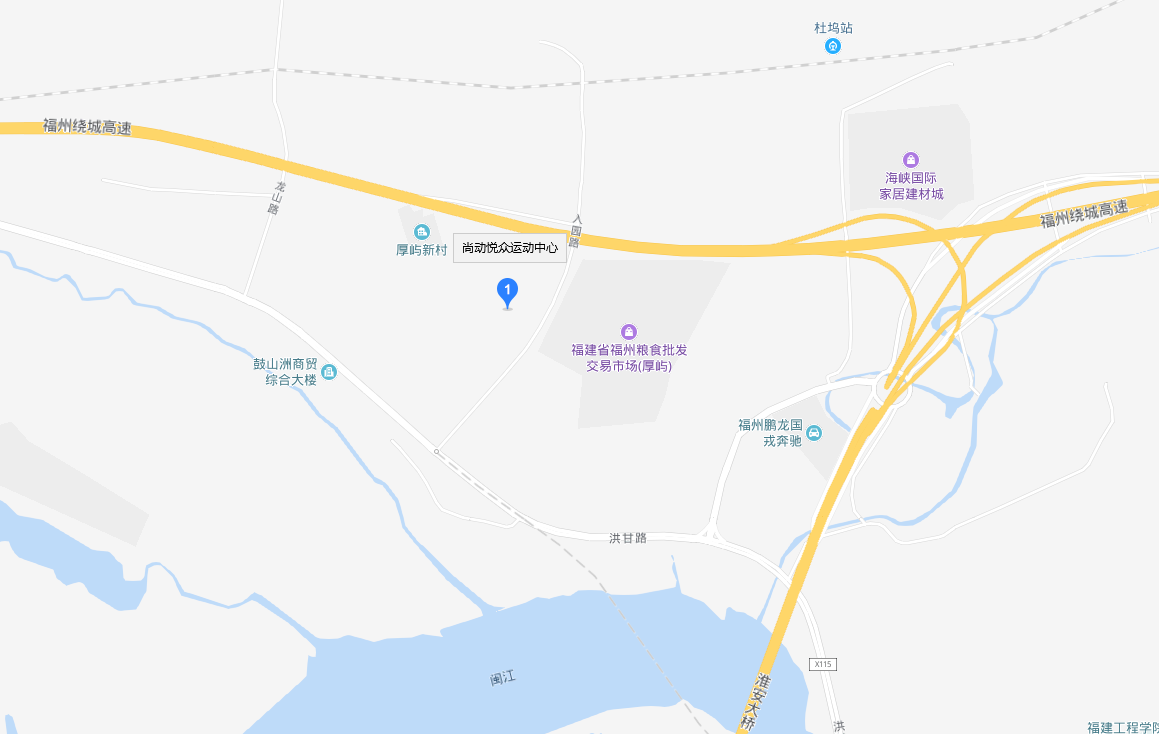 